Государственная система обеспечения единства измеренийФОТОМЕТРЫ ЛАЗЕРНЫХ ТЕРАПЕВТИЧЕСКИХ АППАРАТОВ ВСТРОЕННЫЕ И АВТОНОМНЫЕМетодика поверкиИздание официальноеМоскваСтандартинформ202_Предисловие1 РАЗРАБОТАН Федеральным государственным бюджетным учреждением «Всероссийский научно-исследовательский институт оптико-физических измерений» (ФГБУ «ВНИИОФИ»)2 ВНЕСЕН Техническим комитетом по стандартизации ТК 206 «Эталоны и поверочные схемы»"УТВЕРЖДЕН И ВВЕДЕН В ДЕЙСТВИЕ Приказом Федерального агентства по техническому регулированию и метрологии от                           №   ВЗАМЕН ГОСТ Р 8.706-2010Правила применения настоящего стандарта установлены в статье 26 Федерального закона от 29 июня 2015 г. № 162-ФЗ «О стандартизации в Российской Федерации». Информация об изменениях к настоящему стандарту публикуется в ежегодном (по состоянию на 1 января текущего года) информационном указателе «Национальные стандарты». В случае пересмотра (замены) или отмены настоящего стандарта соответствующее уведомление будет опубликовано в ближайшем выпуске ежемесячного информационного указателя «Национальные стандарты». Соответствующая информация, уведомление и тексты размещаются также в информационной системе общего пользования – на официальном сайте Федерального агентства по техническому регулированию и метрологии в сети Интернет (www.rst.dov.ru).© Оформление. ФГБУ «РСТ», 202_Настоящий стандарт не может быть полностью или частично воспроизведен, тиражирован и распространен в качестве официального издания без разрешения Федерального агентства по техническому регулированию и метрологииСодержание1 Область применения…………………………………………………………….…….……….32 Нормативные ссылки……………………………………………………….…………….……43 Обозначения и сокращения……………………………………………………...…………...54 Общие положения………………………………………………………………………………55 Перечень операций поверки средства измерений………………………………………..66 Требования к условиям проведения поверки………………………………………...……77 Требования к специалистам, осуществляющим поверку………………………………..78 Метрологические и технические требования к средствам поверки……………………89 Требования по обеспечению безопасности проведения поверки……………………..1010 Внешний осмотр средства измерений…………………………………………..……….1011 Подготовка к поверке и опробование средства измерений……………………………1112 Проверка программного обеспечения средства измерений…………………………..1113 Определение метрологических характеристик средства измерений………………..1214 Подтверждение соответствия средства измерений метрологическим требованиям…………………………………………………………………………..………….1315 Оформление результатов поверки…………………………………………………..……14Дата введения – 20….. – Область примененияНастоящий стандарт распространяется на встроенные и автономные фотометры (далее - фотометры) лазерных терапевтических аппаратов, применяемых в качестве средств измерений средней мощности оптического излучения в диапазоне номинальных значений от от 10–7 до 102 Вт, в спектральном диапазоне от 400 до 2500 нм и устанавливает методику их первичной и периодической поверок.Настоящий стандарт может применяться при поверке средств измерений и эталонов, находящихся в эксплуатации до введения настоящего стандарта. Нормативные ссылкиГосударственная поверочная схема для средств измерений длины и времени распространения сигнала в световоде, средней мощности, ослабления и длины волны оптического излучения для волоконно-оптических систем связи и передачи информации, утвержденной приказом Росстандарта от 5.12.2019 №2862.ГОСТ 12.1.040-83 ССБТ. Лазерная безопасность. Общие положенияПорядок проведения поверки средств измерений, утверждённый приказом Минпромторга от 31.07.2020 № 2510.ГОСТ 8.395-80. Государственная система обеспечения единства измерений. Нормальные условия измерений при поверке. Общие требованияГОСТ Р 8.973-2019 ГСИ. Национальные стандарты на методики поверки. Общие требования к содержанию и оформлению.ГОСТ 9805-84. Спирт изопропиловый. Технические условия.ГОСТ 25819-83. Лазеры. Методы измерения максимальной мощности импульсного лазерного излучения.ГОСТ 25786-83. Лазеры. Методы измерений средней мощности, средней мощности импульса, относительной нестабильности средней мощности лазерного излученияП р и м е ч а н и е – При использовании настоящего стандарта следует руководствоваться действующими ссылочными нормативными документами. Проверить действие документов рекомендуется в информационной системе общего пользования – на официальном сайте Федерального агентства по техническому регулированию и метрологии в сети Интернет или по ежегодно издаваемому информационному указателю «Национальные стандарты», который опубликован по состоянию на 1 января текущего года, и по соответствующим ежемесячно издаваемым информационным указателям, опубликованным в текущем году. Если ссылочный документ заменен (изменен), то при пользовании настоящим стандартом следует руководствоваться замененным (измененным) документом. Если ссылочный документ отменен без замены, то положение, в котором дана ссылка на него, применяется в части, не затрагивающей эту ссылку.Обозначения и сокращенияВ настоящем стандарте используются следующие обозначения и сокращения:Фотометры- встроенные и автономные фотометры.УПЛТ - установка для поверки фотометров лазерной терапевтической аппаратуры СИ - средства измерений.Поверочная схема - Государственная поверочная схема для средств измерений длины и времени распространения сигнала в световоде, средней мощности, ослабления и длины волны оптического излучения для волоконно-оптических систем связи и передачи информации, утвержденной приказом Росстандарта от 5.12.2019 №2862.РЭ – руководство по эксплуатацииПО - программное обеспечение Общие положенияНастоящий стандарт устанавливает методику первичной и периодической поверки встроенных и автономных фотометров лазерных терапевтических аппаратов.Результаты измерений, полученные при поверке, должны иметь прослеживаемость к государственному первичному специальному эталону единиц длины и времени распространения сигнала в световоде, средней мощности, ослабления и длины волны оптического излучения для волоконно-оптических систем передачи информации ГЭТ 170-2011, в соответствии с государственной поверочной схемой утвержденной приказом Федерального агентства по техническому регулированию и метрологии от 05.12.2019 № 2862.Метрологические характеристики поверяемых СИ приведены в таблице 1.Таблица 1 – Метрологические характеристики фотометровПоверка измерителей выполняется методом прямых измерений.Межповерочный интервал устанавливается в соответствии с описанием типа поверяемого СИ.В случае несоответствия требований настоящего стандарта и Государственной поверочной схемы (ГПС), необходимо руководствоваться нормами ГПС.  Перечень операций поверки средства измерений При проведении поверки выполняют операции, указанные в таблице 2.     Таблица 2 – Перечень операций поверки средства измерений.Окончание таблицы 2Требования к условиям проведения поверки Поверку проводят при следующих условиях:температура окружающей среды…………………….………(20±5) оСотносительная влажность воздуха.....................................(65±15) %атмосферное давление………………………….…...........(100±4) кПа Требования к специалистам, осуществляющим поверкуК проведению поверки допускают лиц, изучивших настоящую методику поверки и руководства по эксплуатации (далее – РЭ) поверяемых тестеров и средств поверки, а также их правила хранения и применения, имеющих квалификационную группу не ниже 3 в соответствии с правилами по охране труда при эксплуатации электроустановок, указанных в приложении к приказу министерства труда и социальной защиты РФ от 15.12.2020 № 903н, и имеющих опыт работы с высокоточными средствами измерений в области волоконно-оптических систем передачи информации; прошедших обучение на право проведения поверки по требуемому виду измерений.Метрологические и технические требования к средствам поверкиПри проведении поверки применяют средства контроля, указанные в таблице 3.Таблица 3 – Метрологические и технические требования к средствам поверки.Окончание таблицы 3По запросу Заказчика допускается проведение поверки для меньшего числа метрологических характеристик, в сокращённом динамическом и спектральном диапазоне, а также отдельных каналов.При получении отрицательных результатов при проведении хотя бы одной операции поверка прекращается.Поверку СИ осуществляют аккредитованные в области обеспечения единства измерений юридические лица и индивидуальные предприниматели.Требования по обеспечению безопасности проведения поверкиПри проведении поверки соблюдают требования, установленные
ГОСТ 12.1.040-83, правилами по охране труда при эксплуатации электроустановок, указанными в приложении к приказу Министерства труда и социальной защиты РФ от 15.12.2020 № 903н, нормами и правилами устройства и эксплуатации лазеров по ГОСТ 31581-2012. Оборудование, применяемое при поверке, должно соответствовать требованиям ГОСТ 12.2.003-91. Воздух рабочей зоны должен соответствовать ГОСТ 12.1.005-88 при температуре помещения, соответствующей условиям испытаний для легких физических работ. Система электрического питания системы должна быть защищена от колебаний и пиков сетевого напряжения, искровые генераторы не должны устанавливаться вблизи поверяемого тестера. Помещение, в котором проводится поверка, должно соответствовать требованиям пожарной безопасности по ГОСТ 12.1.004-91 и иметь средства пожаротушения по ГОСТ 12.4.009-83.Внешний осмотр средства измеренийПри внешнем осмотре должно быть установлено:наличие маркировки, подтверждающей тип и идентифицирующей поверяемое фотометра;отсутствие на наружных поверхностях поверяемого фотометра повреждений, влияющих на его работоспособность;отсутствие ослаблений элементов конструкции, сохранность пломб, чистота разъемов;целостность кабелей и разъемов.Комплектность поверяемого фотометра должна соответствовать комплектности, приведенной в нормативной документации (эксплуатационная документация и описание типа).Поверяемый фотометр считается прошедшим операцию поверки с положительным результатом, если корпус, внешние элементы, органы управления и индикации не повреждены, отсутствуют механические повреждения и ослабления элементов конструкции, а комплектность поверяемого фотометра соответствует разделу «Состав СИ» или аналогичному разделу Руководства по эксплуатации.Подготовка к поверке и опробование средства измеренийПеред проведением поверки изучают руководства по эксплуатации на поверяемое и применяемые СИУстанавливают на рабочем месте поверяемое СИ и УПЛТ.Проверяют условия окружающей среды: температуру окружающего воздуха, относительную влажность воздуха, атмосферное давление. Условия окружающей среды должны не превышать значений, указанных в пункте 6. Протирают специальным тампоном, смоченным изопропиловым спиртом (ГОСТ 9805-84), оптический разъем поверяемого СИ и УПЛТ. Протирают специальной салфеткой, смоченной изопропиловым спиртом, торцы волоконно-оптических кабелей, используемых при проведении поверки.Подготавливают поверяемый фотометр к работе согласно его РЭ. Проводят прогрев всех включенных приборов в течение получаса если иное не указано в его РЭ. Поверяемый фотометр считается прошедшим операцию поверки с положительным результатом, если его ПО запускается и отображается на его экране в виде соответствующего окна приложения согласно описанию в РЭ.Проверка программного обеспечения средства измеренийПроверяют соответствие заявленных идентификационных данных ПО сведениям, приведенным в описании типа на поверяемый фотометр. Для этого включают поверяемый фотометр, в появившемся рабочем окне программы, в строке статуса отображаются идентификационные данные ПО.Поверяемый фотометр считается прошедшим операцию поверки с положительным результатом, если идентификационные данные ПО соответствуют значениям, приведенным в описании типа - идентификационное наименование ПО и номер версии ПО.Определение метрологических характеристик средства измеренийОпределение диапазона измеряемых уровней средней мощности оптического излучения; определение относительной погрешности измерений средней мощности оптического излучения на рабочих длинах волн.Собирают установку согласно схеме, приведенной на рисунке 1.(1 – поверяемый фотометр; 2 – импульсный или непрерывный источник излучения; 3 – УПЛТ).Рисунок 1 – Блок-схема установки для передачи размера единицы средней мощности оптического излученияПередачу единицы средней мощности оптического излучения проводят на заданных в паспорте фотометра длинах волн. Для этого излучающую головку источника 2 подсоединяют к оптическому входу поверяемого фотометра 1 и, регулируя мощность излучения, устанавливают показания от 0,85 до 95 его верхнего предела измерений. Проводят пять измерений средней мощности оптического излучения последовательно УПЛТ 3 P0ij, Вт и поверяемым фотометром 1 Pij, Вт, не изменяя уровня мощности излучения.Повторяют операции по 13.1.2 – 13.1.3 в точках, где уровень мощности излучения составляет от 0,1 до 0,2; от 0,45 до 0,65; от 0,75 до 0,85 верхней границы диапазона измерений на всех диапазонах поверяемого фотометра.Повторяют операции по п.п. 13.1.2 – 13.1.4 на всех рабочих длинах волн, используя соответствующие излучатели эталона.Подтверждение соответствия средств измерений метрологическим требованиямОпределяют относительную систематическую погрешность измерений средней мощности оптического излучения θij, % по формулегде P0ij, Pij, Вт - показания УПЛТ и поверяемого фотометра соответственно при i-м измерении в j-м диапазоне.Определяют среднее арифметическое значение погрешности сличения θj, % для точки j по формуле 2 и её среднеквадратическое отклонение Sj, % по формуле 3где n - число измеренийФактическое значение основной относительной погрешности измерений средней мощности оптического излучения поверяемым фотометром Δp, % по результатам поверки вычисляют по формулегде Θ0, % – основная относительная погрешность эталонного СИ;θг – максимальное значение θj, %, вычисленного в п. 14.1.1.2:Sp – максимальное значение СКО Sj, %, вычисленного в п. 14.1.1.2:Полученные значения ΔP для всех излучателей и на всех рабочих длинах волн не должны превышать пределы, установленные в описании типа на поверяемый фотометр.Оформление результатов поверкиРезультаты поверки оформляются протоколом поверки в свободной форме. Протокол может храниться на электронных носителях.Поверяемое СИ считается прошедшим поверку с положительным результатом и допускается к применению, если все операции поверки пройдены с положительным результатом и полученные значения метрологических характеристик удовлетворяют требованиям к СИ в соответствии с его описание типа, а также соблюдены требования по защите средства измерений от несанкционированного вмешательства. В ином случае СИ считается прошедшим поверку с отрицательным результатом и не допускается к применению.Сведения о результатах поверки передаются в Федеральный информационный фонд по обеспечению единства измерений.При положительных результатах поверки по запросу заказчика может быть оформлено свидетельство о поверке в установленной форме.При отрицательных результатах поверки по запросу заказчика может быть оформлено извещение о непригодности в установленной форме с указанием причин непригодности.ФЕДЕРАЛЬНОЕ АГЕНТСТВО ПО ТЕХНИЧЕСКОМУ РЕГУЛИРОВАНИЮ И МЕТРОЛОГИИФЕДЕРАЛЬНОЕ АГЕНТСТВО ПО ТЕХНИЧЕСКОМУ РЕГУЛИРОВАНИЮ И МЕТРОЛОГИИФЕДЕРАЛЬНОЕ АГЕНТСТВО ПО ТЕХНИЧЕСКОМУ РЕГУЛИРОВАНИЮ И МЕТРОЛОГИИ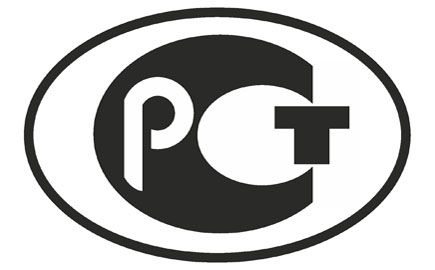 НАЦИОНАЛЬНЫЙСТАНДАРТРОССИЙСКОЙ ФЕДЕРАЦИИГОСТ Р 8.706(проект, 1-я редакция)НАЦИОНАЛЬНЫЙ СТАНДАРТ РОССИЙСКОЙ ФЕДЕРАЦИИГосударственная система обеспечения единства измеренийФОТОМЕТРЫ ЛАЗЕРНЫХ ТЕРАПЕВТИЧЕСКИХ АППАРАТОВ ВСТРОЕННЫЕ И АВТОНОМНЫЕМетодика поверкиPhotometers of laser therapeutic devices integrated and autonomous.Verification method.Наименование характеристикиЗначениеРабочие длины волн, нмФиксированные значенияв диапазоне от 400 до 2500Диапазон измерений средней мощности оптического излучения, Втот 10–7 до 102Пределы допускаемой относительной погрешности измерений оптической мощности, %:от 5 до 20Наименование операцииНомер пункта настоящего стандартаПроведение операции при:Проведение операции при:Наименование операцииНомер пункта настоящего стандартапервичной поверкепериодической поверкеВнешний осмотр средства измерений10ДаДаПодготовка к поверке и опробование средства измерений11ДаДаПроверка программного обеспечения средства измерений12ДаДаОпределение метрологических характеристик средства измерений13--Наименование операцииНомер пункта настоящего стандартаПроведение операции при:Проведение операции при:Наименование операцииНомер пункта настоящего стандартапервичной поверкепериодической поверкеОпределение диапазона измеряемых уровней средней мощности оптического излучения; определение относительной погрешности измерений средней мощности оптического излучения на рабочих длинах волн13.1ДаДаПодтверждение соответствия средства измерений метрологическим требованиям14ДаДаНомер пункта стандарта на методику поверкиМетрологические и технические требования к средствам поверки, необходимые для проведения поверкиПеречень рекомендуемых средств поверки11 Подготовка к поверке и опробование средства измеренийСредства измерений температуры окружающей среды в диапазоне от 15 до 25 °С с абсолютной погрешностью не более 0,2 °С;Средства измерений относительной влажности воздуха в диапазоне до 80 % с абсолютной погрешностью не более 2 %;Средства измерений атмосферного давления в диапазоне от 84 до 106 кПа с абсолютной погрешностью не более 0,13 кПа Прибор контроля параметров воздушной среды «Метеометр МЭС-200А»,рег. № 27468-0413 Определение метрологических характеристик средства измеренийЭталоны средней мощности оптического излучения в волоконно-оптических системах передачи, не ниже уровня рабочего эталона по государственной поверочной схеме, утвержденной приказом Росстандарта от 05.12.2019 №2862, в диапазоне измерений:- средней мощности оптического излучения: от 10-7 до 102 Вт;- длин волн исследуемого излучения: от 450 до 2500 нм;Основная относительная погрешность измерений средней мощности оптического излучения на длинах волн градуировки от 3,0 до 5,0 %;Длины волн излучения источников (градуировки) фиксированные в диапазоне: от 400 до 2500 нм.Комплект средств измерений в составе:Установка для поверки фотометров лазерной терапевтической аппаратуры (далее – УПЛТ) рег. № 60605-15;Комплект импульсных и непрерывных источников излучения.13 Определение метрологических характеристик средства измеренийСредство измерений импульсного электрического напряжения по государственной поверочной схеме, утвержденной приказом Росстандарта от 30.12.2019 №3463 с полосой пропускания не менее100 МГц.Осциллограф цифровой АКИП-4131/1Рег. № 73504-18УДК ____ОКС 17.180Ключевые слова: меры индуктивности, меры взаимной индуктивности, методика поверки, эталон индуктивности, средства измеренийКлючевые слова: меры индуктивности, меры взаимной индуктивности, методика поверки, эталон индуктивности, средства измеренийРуководитель организации – разработчикадиректор 
ФГБУ «ВНИИОФИ»_____________И.С. ФилимоновРуководитель разработкиначальник отделения ФГБУ «ВНИИОФИ»_____________В.С. БормашовРазработчик:начальник лаборатории ФГБУ «ВНИИОФИ»_____________И.С. Королёв